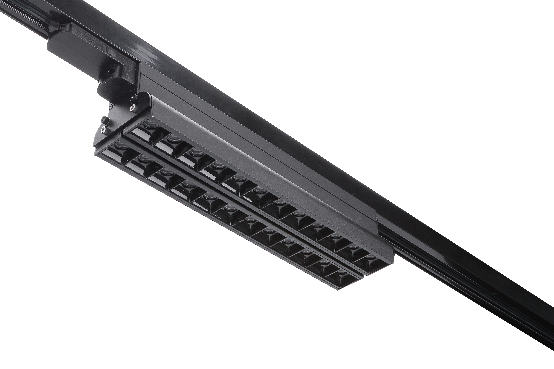 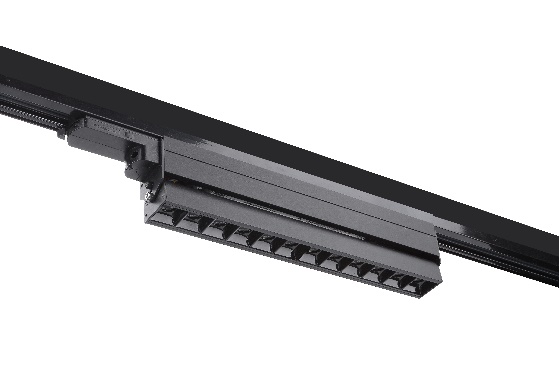 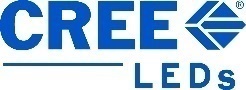 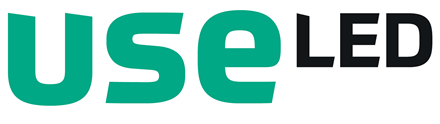 OmschrijvingWaardeWaardeWaardeArtikelcodeLT-06-30WLT-06-40WLT-06-60WAfmeting in mm single + double405*40*93 / 405*78*100565*40*93 / 565*78*100724*40*93 / 724*78*100Verbruik LED30 watt, 2*30 watt40 watt, 2*40 watt60 watt, 2*60 wattLichtstroom lumen ca5850 lm7800 lm11700 lmLichtopbrengst in lumen ca3900 lm5200 lm7800 lmBranduren> 50.000 uur> 50.000 uur> 50.000 uurPower factor> 0,95> 0,95> 0,95Operating VoltageAC200-240VAC200-240VAC200-240VFrequency50/60 Hz50/60 Hz50/60 HzType LEDSMD 2835SMD 2835SMD 2835Stralingshoek60x90 / 30x6060x90 / 30x6060x90 / 30x60Lichtkleur3000 – 4000 – 5000K3000 – 4000 – 5000K3000 – 4000 – 5000KIP waarde---IK waarde---CoverAviation aluminiumAviation aluminiumAviation aluminiumToepassingWinkelverlichting Winkelverlichting Winkelverlichting Productgarantie5 jaar5 jaar5 jaarCertificatenCE, ROHS, TÜV gecertificeerde driverCE, ROHS, TÜV gecertificeerde driverCE, ROHS, TÜV gecertificeerde driverOpties---